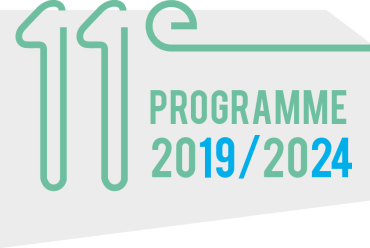 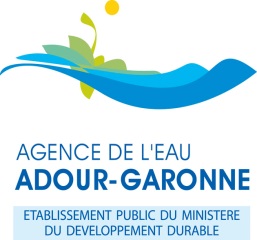 Formulaire de demande d’aide 
auprès de l’agence de l’eau Adour-GaronneL’agence de l’eau Adour-Garonne apporte des aides financières aux maîtres d’ouvrage, industriels, collectivités, associations ou agriculteurs qui souhaitent mener des actions visant à améliorer la qualité de l’eau et des milieux aquatiques et à optimiser la gestion de la ressource en eau.Ce formulaire concerne les pièces et engagements nécessaires pour permettre l’instruction de votre demande d’aide financière ; s’il est donné une suite favorable à votre demande, vous recevrez un document attributif d’aide de l’Agence, lequel précisera les pièces nécessaires au versement de l’aide attribuée.L’Agence se réserve le droit de vérifier l’exactitude des renseignements et engagements portés sur le présent formulaire lors de l’instruction de l’aide ou après son attribution. Ces vérifications peuvent être effectuées chez le bénéficiaire de l’aide par l’Agence ou par toute personne mandatée par elle à  cet effet ; elles  peuvent également être effectuées sur pièces. Le bénéficiaire s’engage à  fournir à l’Agence tout document  nécessaire à ces contrôles. L’Agence se réserve le droit de réduire le montant de l’aide ou de l’annuler en fonction des résultats de ces contrôles.Thématique : Pour les aides aux exploitants agricoles  (Mesures Agro-Environnementales et Climatiques, investissements PCAE), merci de contacter la Direction Départementale des Territoires et de la Mer de votre département.Pour les aides aux autres porteurs d’actions : ce formulaire est à utiliser pour toute demande d’aide auprès de l’agence de l’eau Adour Garonne.RENSEIGNEMENTS CONCERNANT LE demandeur de l’aideNom ou raison sociale : Adresse : Code postal :	Commune : Nom de la personne à contacter : Fonction : Direction ou service : Tél : E-mail : SIRET : NAF/APE :Avez-vous déjà bénéficié d’une aide de l’Agence de l’eau Adour-Garonne ? oui nonNom du conseiller technique pour ce projet (s’il y a lieu) :     PRESENTATION DU PROJET Intitulé : Il s’agit (plusieurs choix possibles) :  Travaux / investissements  Etude / diagnostic préalable à travaux  Etude générale  Animation  communication / sensibilisation  Conseil collectif / formation  Diagnostics ou conseil individuel à l’échelle d’exploitations agricoles  AGE  Accords de déstockage  Autre, préciser : Localisation du projet (bassin versant et/ou masse d’eau - fournir une carte):Préciser le(s) périmètre(s) élémentaire(s) concerné(s) : (Référentiel accessible via le line internet suivant : https://www.picto-occitanie.fr/geonetwork/srv/fre/catalog.search;jsessionid=2BF61A242341C9AB368F1A1EEE9002DC#/metadata/05999e7d-fbb8-40f1-8e70-4e6b5bfd58f5Description rapide du projet  : (Pour les missions de conseil, sensibilisation, études, animation et communication réalisées en régie, détailler le temps prévisionnel prévu par type de mission).Résultats attendus en termes de diminution de la pression de prélèvement, d’économies d’eau et/ou d’amélioration de la gestion collective de la ressource en eau (préciser des objectifs quantifiés et les indicateurs permettant de les mesurer) :S’agit-il d’une opération reconduite annuellement ? Oui NonCette opération est-elle liée à une démarche territoriale (projet de territoire pour la gestion de l’eau, volet quantitatif d’un contrat territorial, ou de tout autre contrat avec l’agence de l’eau, volet quantitatif d’un SAGE ou toute autre démarche concertée de gestion quantitative) ? Oui NonSi oui, nom de la démarche territoriale : démarche territoriale :	 Validée 		En élaborationDans le cadre d’une démarche territoriale validée, attestation à compléter par l’animateur de la démarche territoriale concernée :Je soussigné ________________________________, animateur de la démarche territorialeNom de la démarche territoriale :_____________________________________________________________ATTESTEQue cette opération correspond bien aux actions décrites dans la démarche territoriale et qu’à ce titre la structure peut solliciter une subvention de l’agence de l’eau Adour Garonne.Fait à ______________________________ le ___ / ___ / _________Signature + cachetEstimatif financier du projetCoût prévisionnel du projet présenté : 	€ HT Plan de financement prévisionnel (Merci de compléter le tableau ci-dessous en précisant l’ensemble des co-financements envisagés y compris l’aide de l’agence de l’eau)Le plan de financement actualisé pourra vous être demandé au moment du solde de l’aide. Si les plans de financement sont différents selon les actions menées, préciser le détail dans les pièces complémentaires.Planning prévisionnel de réalisation (Attention, le présent formulaire doit être déposé auprès de l’Agence de l’eau avant tout démarrage de l’opération/projet)Date prévisionnelle de début du projet (notification du marché ou commande) : Durée prévisionnelle du projet : 	moisL’Agence se réserve la possibilité de demander la fourniture d’un planning prévisionnel détaillé. Declarations et ENGAGEMENTs DU DEMANDEURJe soussigné(e) (nom, prénom) : agissant en qualité de : sollicite une aide financière de l’agence de l’eau Adour-Garonne pour la réalisation du projet objet de  la présente demande,certifie être autorisé(e) et habilité(e) à signer la présente demande d’aide,atteste avoir pris connaissance des modalités et les conditions d’attribution des aides de l’agence de l’eau Adour Garonne,m'engage à associer techniquement l’Agence et la tenir informée au fur et à mesure du déroulement de l’opération, m’engage à informer l’agence de l’eau en cas de modification du plan de financement ou toute autre modification du projet tel que décrit ci-dessus et dans les pièces annexées à la présente demande,m’engage à mesurer les résultats atteints au regard des résultats attendus et en rendre compte à l’Agence. Pour les opérations pluriannuelles, la non-atteinte des résultats d’une tranche annuelle peut conditionner l’aide de l’Agence pour les tranches suivantes, certifie sur l’honneur l’exactitude des renseignements fournis, 	A 	le Le demandeur (signature et cachet)PIECES A JOINDRE OBLIGATOIREMENT A CETTE DEMANDEPour les collectivités, une délibération (du conseil municipal, syndical ou communautaire) précisant l’objet et le montant de l’aide sollicitée auprès de l’agence de l’eau,Pour les Etablissements Publics de Coopération Intercommunale (EPCI) en cas de première demande d’aide ou de modification des statuts depuis la dernière demande d’aide, joindre une copie des statuts et arrêté préfectoral associé,Pour les associations : formulaire CERFA n° 12156*05Document de présentation du projet (contexte, territoire, exposé de la problématique rencontrée, objectif, descriptif technique de l’opération,  impact du projet sur le milieu naturel…),Estimatif financier détaillé par type d’action et par postes principaux de dépenses en HT (salaires, fonctionnement, matériel, prestations…)Relevé d’identité bancaire (RIB) ou IBANDes pièces complémentaires sont à fournir selon la nature du projet présenté (voir en annexe).L’Agence se réserve le droit de demander toute pièce complémentaire nécessaire à la complétude du dossier de demande d’aide.Les dossiers sont à retourner avec les pièces demandées à la délégation qui gère le territoire concerné par la demande d’aide :Annexe Liste des pièces complémentaires à fournir pour justifier d’un dossier complet de demande d’aide PIECES A JOINDRE OBLIGATOIREMENT POUR L’INSTRUCTION DU DOSSIERPour les dépenses de prestations intellectuelles réalisées en régie : formulaire « Missions de conseil, sensibilisation, études, animation et communication »Pour les études, diagnostics de territoire, diagnostics d’exploitation et conseils individuels : cahier des charges Pour les travaux / investissements réalisés dans le cadre d’un marché public : CCTP et marché notifiéPour l’AGE : Pour la justification du caractère éligible :le règlement d’eau de l’ouvrage,le nom du cours d’eau réalimenté et le DOE associé,les délibérations et modèles de convention relatifs à la tarification mise en oeuvreles volumes prélevés mesurés aux dispositifs de comptage de tous les prélèvements sous influence de l’ouvrage,les pièces attestant du statut de propriétaire, délégataire ou concessionnaire de l’ouvrage de soutien d’étiage,les éléments attestant du respect des critères de performance : fournir les fichiers excel correspondant aux données et calculs réalisés par le demandeur ;Pour le calcul de l’aide : préciser le volume utile de l’ouvrage (actualisé sur la base des études ou mesures les plus récentes) ;Joindre les éléments de contexte suivants :Présentation succincte du périmètre sous influence de l’ouvrage de soutien d’étiage,Description des caractéristiques hydro-climatiques de l’étiage,Description de la gestion des lâchers : date de début et fin de campagne, chroniques des débits lâchés, chronique des débits à l’aval de la zone d’influence, graphiques d’évolution des stocks, comptes-rendus de gestion, de réunions de pré-campagne et en cours de campagne,Description de la gestion des prélèvements sur le secteur influencé par l’ouvrage y compris en dehors de la période de compensation : volumes souscrits comparés aux volumes prélevés, etc.Organisme ou collectivité apportant une aide financièreMontant subventionnable Forme et taux de l’aide (avance ou subvention)Montant de l’aide demandéeOrganisme ou collectivité apportant une aide financièreHTForme et taux de l’aide (avance ou subvention)Montant de l’aide demandéeDépartements :   16-17-33-47-79-86 Atlantique Dordogne - Bordeaux 4, rue du Professeur   André-Lavignolle33049 Bordeaux CedexTél. 05 56 11 19 99 - Fax 05 56 11 19 98deleg-bordeaux@eau-adour-garonne.fr Départements :   15-19-23-24-63-87Atlantique Dordogne - Brive   94, rue du Grand Prat19600   Saint-Pantaléon-de-LarcheTél. 05 55 88 02 00 - Fax 05 55 88 02 01deleg-brive@eau-adour-garonne.fr Départements :   09-11-31-32-34-81-82Garonne Amont - Toulouse 46, avenue du Général de   Croutte31100 ToulouseTél. 05 61 43 26 80 - Fax 05   61 43 26 99deleg-toulouse@eau-adour-garonne.fr Départements : 12-30-46-48 Garonne Amont - Rodez Rue de Bruxelles - Bourran -   BP 351012035 Rodez Cedex 9Tél. 05 65 75 56 00 - Fax 05   65 75 56 09deleg-rodez@eau-adour-garonne.fr Départements : 40-64-65Adour et Côtiers 7, passage de l’Europe - BP   750364075 Pau CedexTél. 05 59 80 77 90 - Fax 05   59 80 77 99deleg-pau@eau-adour-garonne.fr Dossiers Bassin Adour GaronneAgence de l'eau Adour-GaronneDépartement Ressource en Eau et Milieux Aquatiquesà l'attention de Mme D. TESSEYRE et Mme A. CITTERIO90, rue du FérétraCS 87801 - 31078 Toulouse cedex 4Tél : 05 61 36 37 38